Tropilla lideradapor un macho quepuede llegar a tener entre 5y 20 hembras de edadreproductiva.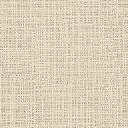 